Помощь ребёнку с выбором профессииВ последние годы обучения в школе у подростков непременно возникает вопрос: с чем связать всю свою дальнейшую жизнь? Кто-то уже давно определился с призванием, однако для многих школьников это становится почти неразрешимой задачей.Родители могут сыграть большую роль в выборе профессии. Главное – ни в коем случае не заставлять ребенка учиться на какую-либо специальность только из-за того, что она нравится Вам или кажется престижной. Основным критерием решения должно стать личное желание школьника, и Вы можете лишь подтолкнуть его к верному выбору.Вот несколько простых начальных шагов к осознанному выбору профессии и направления обучения:Проанализируйте школьные предметыКакие из уроков в школе вызывают положительные эмоции, а по каким ученик показывает наилучший результат? Чаще всего это лишь 2-3 дисциплины из школьной программы, от которых придётся отталкиваться, выбирая профессию. К тому же, для поступления в университет придется сдать экзамены по этим предметам.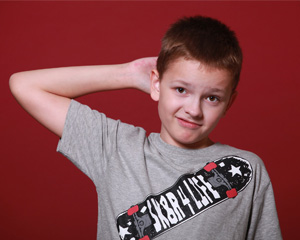 Если же ни один предмет не подходит, то стоит копнуть глубже и разобрать их на темы или разделы. Например, на уроках обществознания ученику нравится только экономика или право – это значительно сужает круг поиска.Подумайте о навыках и наклонностяхЭто может быть что угодно – от любви к рукоделию в детстве до хобби в старших классах. К примеру, ребенок всегда активно участвовал в организации школьных мероприятий и концертов или самостоятельно решал даже самые трудные проблемы. Возможно, он станет хорошим менеджером или арт-директором. Людям с творческими способностями подойдут самые разные профессии – от дизайнера до специалиста по рекламе.Изучите списки востребованных профессийЕсли два предыдущих пункта не смогли помочь, то стоит присмотреться к так называемым профессиям будущего и тем профессиям, что будут востребованы всегда. Они есть в самых разных областях нашей жизни, и точно не устареют. В интернете можно найти множество информации о них – выберите ту, что понравится! Чаще всего эти специальности обеспечивают достойное место и хорошую заработную плату.Узнайте как можно больше о выбранной профессииНе стоит читать исключительно сухие описания в каталогах профессий. Найдите актуальные вакансии и оцените зарплату, возможности и обязанности. Посмотрите на количество объявлений – возможно, эта специальность не так уж и востребована, и найти работу будет сложно.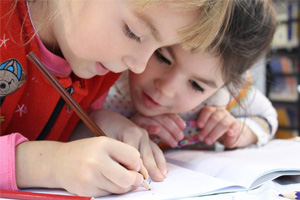 Также стоит прочесть отзывы людей, уже работающих в данной сфере. Они могут быть более правдивы, чем другая информация в интернете. Однако не забывайте, что это лишь субъективное мнение, и не нужно слепо ему доверять.